اللجنة المعنية بالتنمية والملكية الفكريةالدورة الثالثة عشرةجنيف، من 19 إلى 23 مايو 2014الملكية الفكرية والسياحة: دعم الأهداف الإنمائية والحفاظ على التراث الثقافي في مصر وغيرها من البلدان الناميةمن إعداد الأمانةنظرت اللجنة المعنية بالتنمية والملكية الفكرية، في دورتها الثانية عشرة المعقودة في نوفمبر 2013، في الاقتراح الذي تقدمت به جمهورية مصر العربية بخصوص مشروع رائد ضمن جدول أعمال التنمية بشأن الملكية الفكرية والسياحة: دعم الأهداف الإنمائية والحفاظ على التراث الثقافي، والوارد في الوثيقة CDIP/12/10. وطُلب من وفد مصر العمل مع الأمانة على زيادة تطوير الاقتراح لتحويله إلى وثيقة من وثائق مشروعات جدول أعمال التنمية وعرضه على الدورة القادمة للجنة كي تنظر فيه.وعليه يحتوي مرفق هذه الوثيقة على مقترح مشروع بشأن الملكية الفكرية والسياحة: دعم الأهداف الإنمائية والحفاظ على التراث الثقافي في مصر وغيرها من البلدان النامية، كي تنظر فيه اللجنة.إن اللجنة المعنية بالتنمية والملكية الفكرية مدعوة إلى النظر في مرفق هذه الوثيقة والموافقة عليه.[يلي ذلك المرفق]توصيات جدول أعمال التنمية 1 و4 و10 و12 و40وثيقة مشروعالجدول الزمني للتنفيذمجموع الموارد حسب النتائج* سيمول البرنامج 9 موارد العاملينموارد غير العاملين حسب فئة التكلفة[نهاية المرفق والوثيقة]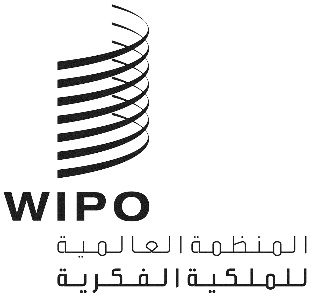 ACDIP/13/8CDIP/13/8CDIP/13/8الأصل: بالإنكليزيةالأصل: بالإنكليزيةالأصل: بالإنكليزيةالتاريخ: 2 مايو 2014التاريخ: 2 مايو 2014التاريخ: 2 مايو 2014ملخصملخصرمز المشروعDA_1_10_12_40العنوانالملكية الفكرية والسياحة: دعم الأهداف الإنمائية والحفاظ على التراث الثقافي في مصر وغيرها من البلدان الناميةتوصيات جدول أعمال التنميةالتوصية 1: يجب أن تتميز أنشطة الويبو في مجال المساعدة التقنية بعدة ميزات ومنها أنها موجهة نحو التنمية وقائمة على الطلب وشفافة وهي تأخذ بعين الاعتبار الأولويات والاحتياجات الخاصة بالبلدان النامية والبلدان الأقل نموا على وجه الخصوص فضلا عن مختلف مستويات التنمية المدركة في الدول الأعضاء، وينبغي إدراج الأنشطة في أطر زمنية لاستكمال البرامج. وفي هذا الصدد، ينبغي أن يكون تصميم برامج المساعدة التقنية وآليات تسليمها وعمليات تقييمها خاصة بكل بلد.التوصية 10: مساعدة الدول الأعضاء على تطوير كفاءاتها المؤسسية الوطنية في مجال الملكية الفكرية وتحسينها من خلال المضي في تطوير البنى التحتية وغيرها من المرافق بهدف جعل مؤسسات الملكية الفكرية أكثر فعالية والنهوض بتوازن عادل بين حماية الملكية الفكرية والمصلحة العامة. وينبغي أن تنسحب هذه المساعدة التقنية أيضا على المنظمات الإقليمية ودون الإقليمية المعنية بالملكية الفكرية.التوصية 12: المضي في إدماج الاعتبارات الإنمائية في أنشطة الويبو ومناقشاتها الموضوعية والتقنية، وفقاً لاختصاصها.التوصية 40: مطالبة الويبو بتكثيف تعاونها مع وكالات الأمم المتحدة بشأن مسائل الملكية الفكرية وفقا لتوجه الدول الأعضاء، وبالأخص منها الأونكتاد وبرنامج الأمم المتحدة للبيئة ومنظمة الصحة العالمية واليونيدو واليونسكو وسائر المنظمات الدولية المعنية، وعلى وجه الخصوص منظمة التجارة العالمية لتعزيز التعاون تحقيقا للكفاءة القصوى في تنفيذ برامج التنمية.وصف مقتضب للمشروعأصبحت السياحة إحدى الجهات الفاعلة الرئيسية في التجارة الدولية، إذ باتت تمثل أحد مصادر الدخل الرئيسية في العديد من البلدان النامية. واليوم، في ظل عالم معولم يسوده التنافس الشديد، تتميز السياحة على نحو متزايد بطلب مخصص على منتجات وخدمات متميزة تتسم بقيمة مضافة. ويمكن لأصحاب المصلحة في مجال السياحة أن يؤدوا دوراً رئيسياً في توفير منتجات وخدمات عالية الجودة للسياح من خلال تلبية مصالحهم واحتياجاتهم المحددة. وتحقيقاً لذلك، يمكن لهم أن يستفيدوا بشدة من الاستخدام الاستراتيجي لنظام الملكية الفكرية.ومن ثم يرمي المشروع إلى تحليل ودعم وتعزيز دور نظام الملكية الفكرية في مجال النشاط الاقتصادي المتصل بالسياحة، بما في ذلك النشاط المتعلق بحماية الملكية الفكرية وصون التراث الثقافي والحفاظ عليه. وسعياً إلى ذلك، سينظر المشروع عن كثب في التجارب العملية التي يمكن أن تساعد فيها أدوات واستراتيجيات محددة تتعلق بالملكية الفكرية العاملين في مجال السياحة على تحقيق قدرتهم التنافسية استناداً إلى خطوات مبتكرة والتعاون والتآزر، مستفيدين في ذلك من التآزر القائم بين النواتج، والفوائد الناجمة عن نقل المعرفة وحماية الملكية الفكرية للتراث الثقافي والمعارف التقليدية وأشكال التعبير الثقافي التقليدي/أشكال التعبير الفولكلوري، وتحسن الوضع الاقتصادي بوجه عام.وسينفَّذ المشروع في أربعة بلدان رائدة، منها مصر، حيث سيهدف إلى تكوين كفاءات أصحاب المصلحة الرئيسيين وإزكاء الوعي بشأن القواسم المشتركة بين الملكية الفكرية والسياحة في إطار سياسات النمو والتنمية.وإن التجارب والاستراتيجيات الموثقة، والأدوات والمبادئ التوجيهية التي وضعت في إطار المشروع ستسهم كذلك في توجيه قرارات السياسة العامة وإزكاء الوعي العام بشأن استخدام الملكية الفكرية في تشجيع السياحة وحماية التراث الثقافي فضلاً عن تعزيز الفوائد الاقتصادية والاجتماعية والثقافية على الصعيد الوطني.برنامج التنفيذالبرنامج 9الصلة ببرنامج (ببرامج)/ مشروع (مشاريع) أخرى معنية بجدول أعمال التنميةالصلة الموضوعية بالبرامج 2 و3 و4يتصل المشروع أيضاً بالمشاريع المعنية بجدول أعمال التنمية DA_4_10_01 " الملكية الفكرية وتوسيم المنتجات لتطوير الأنشطة التجارية في البلدان النامية والبلدان الأقل نموا"، وDA_10_01 وDA_10_02 وهما على التوالي المرحلة الأولى والثانية من "المشروع الرائد لإنشاء أكاديميات وطنية جديدة في مجال الملكية الفكرية".الصلة بالنتائج المرتقبة في البرنامج والميزانيةالنتيجة المرتقبة ھ 1.3: سياسات واستراتيجيات وخطط إنمائية وطنية بشأن الملكية الفكرية والابتكار تتماشى مع الأهداف الإنمائية الوطنيةالنتيجة المرتقبة ھ 2.3: تعزيز قدرات الموارد البشرية القادرة على تلبية طائفة واسعة من المتطلبات اللازمة للاستخدام الفعال للملكية الفكرية من أجل التنمية في البلدان النامية، والبلدان الأقل نمواً، والبلدان التي تمر اقتصاداتها بمرحلة انتقالية.مدة المشروع36 شهراًميزانية المشروعمجموع التكاليف غير المتعلقة بالموظفين: 000 320 فرنك سويسريوصف المشروعوصف المشروع1.2.	مقدمة الموضوع1.2.	مقدمة الموضوعإن النجاح في البيئة الاقتصادية المعولمة الحالية مسألة إضافة قيمة وتقديم منتج أو خدمة مميزة. وإن الوجهات السياحية في جميع أنحاء العالم، بما تتمتع به من معارف محلية وإبداع وأشكال التعبير الثقافي التقليدي وجاذبية جغرافية وغيرها من الأصول الملموسة وغير الملموسة، تمتلك منتجات وخدمات فريدة تلبي بها طلب السوق المتزايد في التعقيد والتجزئة. وتتيح نظم واستراتيجيات الملكية الفكرية لأصحاب المصلحة في مجال السياحة طائفة من الإمكانيات لزيادة القيمة والإنتاجية والقدرة التنافسية والقدرة على الابتكار.وعندما يقوم أصحاب المصلحة الرئيسيون في مجال السياحة، مثل وكالات السياحة وجمعيات الفنادق والمطاعم ومراكز الترفيه ومنظمي الرحلات السياحية ووكلاء السفر والمتاحف وغيرها من المؤسسات الثقافية، بتنظيم أنفسهم في مناطق أو تجمعات سياحية على هيئة شركات ومؤسسات مترابطة تعمل في منطقة جغرافية بعينها، فيمكن لهم أن يعززوا قدراتهم على الابتكار والإبداع وميزتهم التنافسية، مع تشجيع الشعوب الأصلية والمجتمعات المحلية، في الوقت ذاته، على الابتكار والإبداع حيثما كان ذلك مناسباً. وفي الوقت ذاته، يمكن للسلطات على الصعيدين المحلي والوطني، مثل وزارات السياحة ومجالس السياحة المحلية، أن تعتمد سياسات خاصة بالسياحة وتقوم على استخدام أدوات واستراتيجيات الملكية الفكرية لتعزيز القدرة التنافسية العالمية فضلاً عن التعاون المحلي.ما هي أصول الملكية الفكرية التي تملكها وتحميها وتستفيد منها هذه الشبكة المترابطة من الجهات الفاعلة في المجال الاقتصادي، والتي تؤثر بصورة جماعية وفردية في التنمية السياحية وكذلك في التنمية المحلية؟ وكيف يتم توليد الابتكار في الشركات الموفرة للخدمات والتي تقدم تجربة سياحية فريدة؟ وكيف تتصل القدرة التنافسية في نموذج التجمعات بقدرة الأفراد على الابتكار بشكل متواصل وتحسين منتجاتها وخدماتها؟ولا يوجد إلا تحليل بسيط لدور نظام الملكية الفكرية في التأثير على القدرة التنافسية للعاملين في مجال السياحة وممارساتهم الابتكارية.ومن ثم سيرمي المشروع إلى تحليل ودعم هذا الدور وإزكاء الوعي بشأنه، وسيتألف من المراحل التالية:تحديد أدوات الملكية الفكرية القائمة أو المحتملة المتعلقة بتشجيع السياحة وحماية التراث الثقافي، استناداً إلى البحوث والدراسات الإفرادية؛وحشد وتكوين كفاءات أصحاب المصلحة الرئيسيين في مجال السياحة والسلطات الوطنية؛وإزكاء الوعي بشأن الملكية الفكرية والسياحة من أجل التنمية الوطنية وحماية التراث الثقافي.ويكتسي هذا المشروع أهمية خاصة في سياق جدول أعمال التنمية حيث يسعى إلى إثبات سبل استفادة البلدان النامية من أدوات الملكية الفكرية لتشجيع السياحة وحماية التراث الثقافي. وإذ يركز المشروع على التجارب في أربعة بلدان رائدة بما فيها مصر، سيسلط الضوء على سبل تأثير الاستخدام الاستراتيجي لأدوات الملكية الفكرية على الأعمال التجارية وتنويع السوق، والمساعدة في حماية التراث والمحتوى الثقافيين، واستحداث سلاسل قيمة وحفز التنمية الوطنية.إن النجاح في البيئة الاقتصادية المعولمة الحالية مسألة إضافة قيمة وتقديم منتج أو خدمة مميزة. وإن الوجهات السياحية في جميع أنحاء العالم، بما تتمتع به من معارف محلية وإبداع وأشكال التعبير الثقافي التقليدي وجاذبية جغرافية وغيرها من الأصول الملموسة وغير الملموسة، تمتلك منتجات وخدمات فريدة تلبي بها طلب السوق المتزايد في التعقيد والتجزئة. وتتيح نظم واستراتيجيات الملكية الفكرية لأصحاب المصلحة في مجال السياحة طائفة من الإمكانيات لزيادة القيمة والإنتاجية والقدرة التنافسية والقدرة على الابتكار.وعندما يقوم أصحاب المصلحة الرئيسيون في مجال السياحة، مثل وكالات السياحة وجمعيات الفنادق والمطاعم ومراكز الترفيه ومنظمي الرحلات السياحية ووكلاء السفر والمتاحف وغيرها من المؤسسات الثقافية، بتنظيم أنفسهم في مناطق أو تجمعات سياحية على هيئة شركات ومؤسسات مترابطة تعمل في منطقة جغرافية بعينها، فيمكن لهم أن يعززوا قدراتهم على الابتكار والإبداع وميزتهم التنافسية، مع تشجيع الشعوب الأصلية والمجتمعات المحلية، في الوقت ذاته، على الابتكار والإبداع حيثما كان ذلك مناسباً. وفي الوقت ذاته، يمكن للسلطات على الصعيدين المحلي والوطني، مثل وزارات السياحة ومجالس السياحة المحلية، أن تعتمد سياسات خاصة بالسياحة وتقوم على استخدام أدوات واستراتيجيات الملكية الفكرية لتعزيز القدرة التنافسية العالمية فضلاً عن التعاون المحلي.ما هي أصول الملكية الفكرية التي تملكها وتحميها وتستفيد منها هذه الشبكة المترابطة من الجهات الفاعلة في المجال الاقتصادي، والتي تؤثر بصورة جماعية وفردية في التنمية السياحية وكذلك في التنمية المحلية؟ وكيف يتم توليد الابتكار في الشركات الموفرة للخدمات والتي تقدم تجربة سياحية فريدة؟ وكيف تتصل القدرة التنافسية في نموذج التجمعات بقدرة الأفراد على الابتكار بشكل متواصل وتحسين منتجاتها وخدماتها؟ولا يوجد إلا تحليل بسيط لدور نظام الملكية الفكرية في التأثير على القدرة التنافسية للعاملين في مجال السياحة وممارساتهم الابتكارية.ومن ثم سيرمي المشروع إلى تحليل ودعم هذا الدور وإزكاء الوعي بشأنه، وسيتألف من المراحل التالية:تحديد أدوات الملكية الفكرية القائمة أو المحتملة المتعلقة بتشجيع السياحة وحماية التراث الثقافي، استناداً إلى البحوث والدراسات الإفرادية؛وحشد وتكوين كفاءات أصحاب المصلحة الرئيسيين في مجال السياحة والسلطات الوطنية؛وإزكاء الوعي بشأن الملكية الفكرية والسياحة من أجل التنمية الوطنية وحماية التراث الثقافي.ويكتسي هذا المشروع أهمية خاصة في سياق جدول أعمال التنمية حيث يسعى إلى إثبات سبل استفادة البلدان النامية من أدوات الملكية الفكرية لتشجيع السياحة وحماية التراث الثقافي. وإذ يركز المشروع على التجارب في أربعة بلدان رائدة بما فيها مصر، سيسلط الضوء على سبل تأثير الاستخدام الاستراتيجي لأدوات الملكية الفكرية على الأعمال التجارية وتنويع السوق، والمساعدة في حماية التراث والمحتوى الثقافيين، واستحداث سلاسل قيمة وحفز التنمية الوطنية.2.2.	الأهداف2.2.	الأهدافتنفيذاً للتوصيات 1 و10 و12 و40 من جدول أعمال التنمية، يهدف المشروع إلى تحقيق هدف عام، وأهداف أكثر تحديداً على النحو التالي:الهدف العام:تحليل ودعم دور نظام وأدوات الملكية الفكرية في تشجيع السياحة وحماية التراث الثقافي في سياق أهداف النمو والتنمية الوطنية، وإزكاء الوعي بشأن هذا الدور.أهداف محددة:تكوين الكفاءات لدى أصحاب المصلحة الرئيسيين في مجال السياحة فضلاً عن السلطات الوطنية، بما في ذلك مكاتب الملكية الفكرية، فيما يخص سبل استخدام أدوات واستراتيجيات الملكية الفكرية لإضافة القيمة وتنويع النشاط الاقتصادي المتصل بالسياحة، بما في ذلك النشاط المتعلق بحماية التراث الثقافي؛وإزكاء الوعي في صفوف المجتمع الأكاديمي بشأن القواسم المشتركة بين الملكية الفكرية والسياحة في إطار سياسات النمو والتنمية على الصعيد المحلي، وذلك بهدف استحداث مواد تعليمية وتشجيع إدراج مناهج متخصصة في مدارس إدارة السياحة وفي الأكاديميات الوطنية للملكية الفكرية.تنفيذاً للتوصيات 1 و10 و12 و40 من جدول أعمال التنمية، يهدف المشروع إلى تحقيق هدف عام، وأهداف أكثر تحديداً على النحو التالي:الهدف العام:تحليل ودعم دور نظام وأدوات الملكية الفكرية في تشجيع السياحة وحماية التراث الثقافي في سياق أهداف النمو والتنمية الوطنية، وإزكاء الوعي بشأن هذا الدور.أهداف محددة:تكوين الكفاءات لدى أصحاب المصلحة الرئيسيين في مجال السياحة فضلاً عن السلطات الوطنية، بما في ذلك مكاتب الملكية الفكرية، فيما يخص سبل استخدام أدوات واستراتيجيات الملكية الفكرية لإضافة القيمة وتنويع النشاط الاقتصادي المتصل بالسياحة، بما في ذلك النشاط المتعلق بحماية التراث الثقافي؛وإزكاء الوعي في صفوف المجتمع الأكاديمي بشأن القواسم المشتركة بين الملكية الفكرية والسياحة في إطار سياسات النمو والتنمية على الصعيد المحلي، وذلك بهدف استحداث مواد تعليمية وتشجيع إدراج مناهج متخصصة في مدارس إدارة السياحة وفي الأكاديميات الوطنية للملكية الفكرية.3.2.	استراتيجية تنفيذ المشروع3.2.	استراتيجية تنفيذ المشروعستحقَق أهداف المشروع من خلال الجمع ما بين ما يلي: "1" أنشطة البحث والتوثيق التي تؤدي إلى تحديد أدوات الملكية الفكرية القائمة أو المحتملة المتعلقة بتشجيع السياحة وحماية التراث الثقافي؛ "2" وأنشطة تكوين الكفاءات لدى أصحاب المصلحة الرئيسيين في مجال السياحة والسلطات الوطنية؛ "3" وأنشطة التوعية على نطاق واسع، بما في ذلك وضع مواد ومناهج دراسية ملائمة للمجتمع الأكاديمي.فتضع أمانة الويبو أولاً مبادئ توجيهية لاستخدام نظم وأدوات الملكية الفكرية المتعلقة بالسياحة وحماية التراث الثقافي، استناداً إلى الخبرات بشأن العلامات التجارية والتصاميم وحق المؤلف ومعايير ومبادئ الملكية الفكرية المتعلقة بالمعارف التقليدية وأشكال التعبير الثقافي التقليدي وغيرها من مجالات الملكية الفكرية ذات الصلة. وستضم هذه المبادئ التوجيهية دراسات إفرادية توضح أفضل الممارسات الخاصة بالاستخدام الناجح لنظام ملكية فكرية على الصعيد الوطني في صالح الميزة التنافسية لقطاع السياحة وحماية التراث الثقافي. وستمثل المبادئ التوجيهية والدراسات الإفرادية الموثقة أساس وضع مواد التدريس الملائمة التي سيقترح اعتمادها في إطار المناهج الدراسية لمدارس إدارة السياحة والأكاديميات الوطنية للملكية الفكرية.وفيما يخص التنفيذ على الصعيد القطري، سيتم اختيار ثلاثة بلدان رائدة، بالإضافة إلى مصر، حيث يُحدد أصحاب المصلحة الرئيسيين في مجال السياحة. وإضافة إلى ذلك، سيتم تعزيز كفاءات المكاتب الوطنية للملكية الفكرية لتقديم دعم قطاعي خص إلى جهات فاعلة رئيسية في مجال السياحة وشن حملات توعية محددة القطاع.وسيستند الاختيار الفعلي للبلدان الثلاثة الرائدة إلى معايير تضم ما يلي:وجود سياسات إنمائية وطنية/إقليمية تُعتبر السياحة في إطارها أداة للتنمية الإقليمية والتخفيف من حدة الفقر وإيجاد فرص عمل وتمكين النساء والشباب والتنمية الاقتصادية والاجتماعية والثقافية بوجه عام؛ووجود بيئة أعمال في موقع يتميز بظروف ثقافية أو بيئية أو تقليدية أو تاريخية فريدة تجذب السياحة، ولكن لم تستغل حتى الآن أو تتعرض لخطر التملك غير المشروع أو الإهمال؛ووجود اهتمام واضح بالمستويين التجاري والسياسي (الوطني/الإقليمي/المحلي) لتعزيز القدرة على التنافس والابتكار في إطار النشاط الاقتصادي المتصل بالسياحة والمتعلق بالتنمية الوطنية.وسيُطلب من الدول الأعضاء المهتمة بالمشاركة في المشروع بوصفها بلدان رائدة تقديم مقترح يتضمن العناصر التالية:(أ)	ذكر الوكالة الرائدة/المؤسسة المسؤولة عن تنسيق الأنشطة على المستوى القطري بالتنسيق مع أمانة الويبو (مثل المكاتب الوطنية للملكية الفكرية، وهيئة السياحة الوطنية أو المحلية، والمنظمات غير الحكومية المعنية)؛(ب)	ووصف مقتضب للاهتمام السياحي في البلد، وبيئة الأعمال السائدة ذات الصلة بالسياحة (مثل السياحة الثقافية، وسياحة الصحة، والسياحة البيئية وغيرها)؛(ج)	وقدرة الوكالة الرائدة وأصحاب المصلحة الآخرين على مواصلة تنفيذ الاستراتيجيات المقترحة فور استكمال المشروع الحالي.وستمكن عملية الاختيار المذكورة أعلاه فريق المشروع (الوكالة الرائدة على الصعيد القطري وفريق إدارة المشروع في الويبو) لتقييم الالتزام والقدرات الفعلية للمرشحين المحتملين على استثمار الوقت والموارد في هذه العملية.التعاون مع وكالات أخرىوفيما يخص التنفيذ الاستراتيجي للمشروع، وسعياً إلى تحقيق الاستدامة الطويلة الأجل للمشروع، سيتم السعي إلى تحقيق التآزر مع البرامج والمشاريع والمبادرات التي تضطلع بها المؤسسات الأخرى، ولا سيما منظمة الأمم المتحدة للتربية والعلم والثقافة (اليونسكو) ومنظمة السياحة العالمية، وبخاصة في إطار ولايتهما القاضية على التوالي بصون التراث الثقافي غير المادي والحفاظ على التراث الثقافي، ودور السياحة في تعزيز التنمية الوطنية.ستحقَق أهداف المشروع من خلال الجمع ما بين ما يلي: "1" أنشطة البحث والتوثيق التي تؤدي إلى تحديد أدوات الملكية الفكرية القائمة أو المحتملة المتعلقة بتشجيع السياحة وحماية التراث الثقافي؛ "2" وأنشطة تكوين الكفاءات لدى أصحاب المصلحة الرئيسيين في مجال السياحة والسلطات الوطنية؛ "3" وأنشطة التوعية على نطاق واسع، بما في ذلك وضع مواد ومناهج دراسية ملائمة للمجتمع الأكاديمي.فتضع أمانة الويبو أولاً مبادئ توجيهية لاستخدام نظم وأدوات الملكية الفكرية المتعلقة بالسياحة وحماية التراث الثقافي، استناداً إلى الخبرات بشأن العلامات التجارية والتصاميم وحق المؤلف ومعايير ومبادئ الملكية الفكرية المتعلقة بالمعارف التقليدية وأشكال التعبير الثقافي التقليدي وغيرها من مجالات الملكية الفكرية ذات الصلة. وستضم هذه المبادئ التوجيهية دراسات إفرادية توضح أفضل الممارسات الخاصة بالاستخدام الناجح لنظام ملكية فكرية على الصعيد الوطني في صالح الميزة التنافسية لقطاع السياحة وحماية التراث الثقافي. وستمثل المبادئ التوجيهية والدراسات الإفرادية الموثقة أساس وضع مواد التدريس الملائمة التي سيقترح اعتمادها في إطار المناهج الدراسية لمدارس إدارة السياحة والأكاديميات الوطنية للملكية الفكرية.وفيما يخص التنفيذ على الصعيد القطري، سيتم اختيار ثلاثة بلدان رائدة، بالإضافة إلى مصر، حيث يُحدد أصحاب المصلحة الرئيسيين في مجال السياحة. وإضافة إلى ذلك، سيتم تعزيز كفاءات المكاتب الوطنية للملكية الفكرية لتقديم دعم قطاعي خص إلى جهات فاعلة رئيسية في مجال السياحة وشن حملات توعية محددة القطاع.وسيستند الاختيار الفعلي للبلدان الثلاثة الرائدة إلى معايير تضم ما يلي:وجود سياسات إنمائية وطنية/إقليمية تُعتبر السياحة في إطارها أداة للتنمية الإقليمية والتخفيف من حدة الفقر وإيجاد فرص عمل وتمكين النساء والشباب والتنمية الاقتصادية والاجتماعية والثقافية بوجه عام؛ووجود بيئة أعمال في موقع يتميز بظروف ثقافية أو بيئية أو تقليدية أو تاريخية فريدة تجذب السياحة، ولكن لم تستغل حتى الآن أو تتعرض لخطر التملك غير المشروع أو الإهمال؛ووجود اهتمام واضح بالمستويين التجاري والسياسي (الوطني/الإقليمي/المحلي) لتعزيز القدرة على التنافس والابتكار في إطار النشاط الاقتصادي المتصل بالسياحة والمتعلق بالتنمية الوطنية.وسيُطلب من الدول الأعضاء المهتمة بالمشاركة في المشروع بوصفها بلدان رائدة تقديم مقترح يتضمن العناصر التالية:(أ)	ذكر الوكالة الرائدة/المؤسسة المسؤولة عن تنسيق الأنشطة على المستوى القطري بالتنسيق مع أمانة الويبو (مثل المكاتب الوطنية للملكية الفكرية، وهيئة السياحة الوطنية أو المحلية، والمنظمات غير الحكومية المعنية)؛(ب)	ووصف مقتضب للاهتمام السياحي في البلد، وبيئة الأعمال السائدة ذات الصلة بالسياحة (مثل السياحة الثقافية، وسياحة الصحة، والسياحة البيئية وغيرها)؛(ج)	وقدرة الوكالة الرائدة وأصحاب المصلحة الآخرين على مواصلة تنفيذ الاستراتيجيات المقترحة فور استكمال المشروع الحالي.وستمكن عملية الاختيار المذكورة أعلاه فريق المشروع (الوكالة الرائدة على الصعيد القطري وفريق إدارة المشروع في الويبو) لتقييم الالتزام والقدرات الفعلية للمرشحين المحتملين على استثمار الوقت والموارد في هذه العملية.التعاون مع وكالات أخرىوفيما يخص التنفيذ الاستراتيجي للمشروع، وسعياً إلى تحقيق الاستدامة الطويلة الأجل للمشروع، سيتم السعي إلى تحقيق التآزر مع البرامج والمشاريع والمبادرات التي تضطلع بها المؤسسات الأخرى، ولا سيما منظمة الأمم المتحدة للتربية والعلم والثقافة (اليونسكو) ومنظمة السياحة العالمية، وبخاصة في إطار ولايتهما القاضية على التوالي بصون التراث الثقافي غير المادي والحفاظ على التراث الثقافي، ودور السياحة في تعزيز التنمية الوطنية.4.2.	المخاطر المحتملة وتدابير التخفيف من آثارها4.2.	المخاطر المحتملة وتدابير التخفيف من آثارهافي سياق تنفيذ المشروع، يمكن توخي مجموعة من المخاطر: (أ) على مستوى إدارة المشروع في الويبو، و(ب) على مستوى تنفيذ المشاريع على الصعيد القطري.وفيما يتعلق بإدارة المشروع في الويبو، قد تتمثل إحدى المخاطر المحتملة في صعوبة تحديد خبراء يمتلكون الخبرة والمعرفة اللازمة بشأن القواسم المشتركة بين الملكية الفكرية وتشجيع السياحة والتنمية وحماية التراث الثقافي. ويقترح كتدبير للتخفيف من آثار هذا الخطر السعي إلى إقامة التعاون في أقرب فرصة ممكنة مع مؤسسات أخرى، مثل منظمة الأمم المتحدة للتربية والعلم والثقافة (اليونسكو) ومنظمة السياحة العالمية (أنظر النقطة 3.2 أعلاه).وفيما يتعلق بتنفيذ المشروع على الصعيد القطري، قد تطرأ المخاطر التالية: صعوبات في تحديد أصحاب المصلحة المعنيين بمجال السياحة؛ صعوبات في تنظيم أنشطة تكوين الكفاءات والتوعية؛ عدم وجود اتفاق بين أصحاب المصلحة بشأن الاستراتيجيات التي يمكن اعتمادها؛ عدم وجود اتفاق بين المجتمع الأكاديمي بشأن اعتماد المناهج المقترحة ومواد التدريس. ويتمثل تدبير رئيسي للتخفيف من آثار هذه المخاطر ومواجهة الآثار السلبية المحتملة الناجمة عنها في تعيين وكالة/مؤسسة رائدة، في كل بلد رائد، تكون مسؤولة عن تنسيق الأنشطة على المستوى القطري فيما بين أصحاب المصلحة والاتصال بفعالية مع فريق المشروع في الويبو.وينبغي للوكالة/المؤسسة الرائدة ذاتها أن تقيم، في أقرب وقت ممكن منذ بداية المشروع، روابط مع المجتمع الأكاديمي في كل بلد رائد لضمان حشد التزامه بنهج المشروع.وقد تؤثر الظروف في بلد رائد بعينه سبلاً على مواصلة المشروع، وينبغي في هذا الحالة مواصلة المفاوضات. وإذا باءت هذه المفاوضات بالفشل، فقد يعلق تنفيذ المشروع في البلد.في سياق تنفيذ المشروع، يمكن توخي مجموعة من المخاطر: (أ) على مستوى إدارة المشروع في الويبو، و(ب) على مستوى تنفيذ المشاريع على الصعيد القطري.وفيما يتعلق بإدارة المشروع في الويبو، قد تتمثل إحدى المخاطر المحتملة في صعوبة تحديد خبراء يمتلكون الخبرة والمعرفة اللازمة بشأن القواسم المشتركة بين الملكية الفكرية وتشجيع السياحة والتنمية وحماية التراث الثقافي. ويقترح كتدبير للتخفيف من آثار هذا الخطر السعي إلى إقامة التعاون في أقرب فرصة ممكنة مع مؤسسات أخرى، مثل منظمة الأمم المتحدة للتربية والعلم والثقافة (اليونسكو) ومنظمة السياحة العالمية (أنظر النقطة 3.2 أعلاه).وفيما يتعلق بتنفيذ المشروع على الصعيد القطري، قد تطرأ المخاطر التالية: صعوبات في تحديد أصحاب المصلحة المعنيين بمجال السياحة؛ صعوبات في تنظيم أنشطة تكوين الكفاءات والتوعية؛ عدم وجود اتفاق بين أصحاب المصلحة بشأن الاستراتيجيات التي يمكن اعتمادها؛ عدم وجود اتفاق بين المجتمع الأكاديمي بشأن اعتماد المناهج المقترحة ومواد التدريس. ويتمثل تدبير رئيسي للتخفيف من آثار هذه المخاطر ومواجهة الآثار السلبية المحتملة الناجمة عنها في تعيين وكالة/مؤسسة رائدة، في كل بلد رائد، تكون مسؤولة عن تنسيق الأنشطة على المستوى القطري فيما بين أصحاب المصلحة والاتصال بفعالية مع فريق المشروع في الويبو.وينبغي للوكالة/المؤسسة الرائدة ذاتها أن تقيم، في أقرب وقت ممكن منذ بداية المشروع، روابط مع المجتمع الأكاديمي في كل بلد رائد لضمان حشد التزامه بنهج المشروع.وقد تؤثر الظروف في بلد رائد بعينه سبلاً على مواصلة المشروع، وينبغي في هذا الحالة مواصلة المفاوضات. وإذا باءت هذه المفاوضات بالفشل، فقد يعلق تنفيذ المشروع في البلد.المراجعة والتقييمالمراجعة والتقييم1.3.	مواعيد مراجعة المشروع1.3.	مواعيد مراجعة المشروعسيقدَّم تقرير مرحلي سنوي كي تنظر فيه اللجنة.وسيعد استشاري خارجي تقرير التقييم النهائي المستقل فور استكمال المشروع ويقدمه إلى اللجنة.سيقدَّم تقرير مرحلي سنوي كي تنظر فيه اللجنة.وسيعد استشاري خارجي تقرير التقييم النهائي المستقل فور استكمال المشروع ويقدمه إلى اللجنة.2.3.	التقييم الذاتي للمشروع2.3.	التقييم الذاتي للمشروعنتائج المشروعمؤشرات التنفيذ الناجح (مؤشرات النتائج)وضع مبادئ توجيهية بشأن الملكية الفكرية والسياحة وتوثيق 4 حالات إفرادية(أ)	نشر مبادئ توجيهية بشأن استخدام نظم وأدوات الملكية الفكرية في السياحة وحماية التراث الثقافي؛(ب)	وإجراء 4 دراسات إفرادية وتوثيقها (دراسة عن كل بلد رائد)اختيار ثلاثة بلدان رائدة (بالإضافة إلى مصر)(أ)	اختيار ثلاثة بلدان (استناداً إلى معايير اختيار متفق عليها)؛(ب)	وتحديد وكالات/مؤسسات رائدة لتنفيذ المشروع على الصعيد القطري.تحديد أصحاب المصلحة والسلطات الوطنية المعنية بالسياحة(أ)	تحديد، في كل بلد، أصحاب المصلحة المعنيين بالسياحة بالتنسيق مع مؤسسات رائدةالموافقة على خطط المشروع على الصعيد القطريوضع خطط تنفيذ المشروع (خطة لكل بلد)توعية أصحاب المصلحة والسلطات الوطنية المعنية بالسياحة، بما في ذلك مكاتب الملكية الفكريةتنظيم حادثين لتكوين الكفاءات في كل بلد رائد لتوعية أصحاب المصلحة المعنيين بالسياحة وتعزيز قدرات السلطات الوطنية على تقديم دعم محدد القطاع إلى النشاط الاقتصادي المتصل بالسياحة من خلال استخدام الملكية الفكريةإزكاء الوعي لدى المجتمع الأكاديمي بشأن دور الملكية الفكرية والسياحة في التنمية وحماية التراث الثقافي(أ)	إنتاج مواد إعلامية/توعية (ما لا يقل عن فيلم وثائقي واحد)؛(ب)	وضع مواد تعليمية/تدريب (ما لا يقل عن مجموعة واحدة) وإدراجها في المناهج الدراسيةأهداف المشروعمؤشرات النجاح في تحقيق هدف المشروع (مؤشرات النتيجة)تكوين الكفاءات لدى أصحاب المصلحة الرئيسيين في مجال السياحة فضلاً عن السلطات الوطنية/المحلية، بما في ذلك مكاتب الملكية الفكرية، بشأن سبل استخدام أدوات واستراتيجيات الملكية الفكرية لإضافة قيمة وتنويع النشاط الاقتصادي المتصل بالسياحة، بما في ذلك النشاط المتعلق بتشجيع السياحة وحماية التراث الثقافي.استحداث السلطات الوطنية في البلدان الأربعة الرائدة جميعها لبنى بغية تقديم خدمات استشارية بشأن دور الملكية الفكرية والسياحة في النمو والتنمية الوطنية.وضع/مبادرة أصحاب مصلحة معنيين بالسياحة في ما لا يقل عن بلدين خططاً لاستخدام أدوات واستراتيجيات الملكية الفكرية في تعزيز قدراتها التنافسية وتشجيع السياحة وحماية التراث الثقافي.إزكاء الوعي لدى الأوساط الأكاديمية بشأن القواسم المشتركة بين الملكية الفكرية والسياحة في إطار سياسات النمو والتنمية بغية وضع مواد تعليمية وتعزيز إدراج مناهج دراسية مخصصة في مدارس إدارة السياحة والأكاديميات الوطنية للملكية الفكريةاعتماد ما لا يزيد على مدرستين من مدارس إدارة السياحة وما لا يقل عن أكاديمية وطنية للملكية الفكرية مناهج دراسية ومواد تعليمية وتدريبية وضعها المشروعالأنشطةربع السنةربع السنةربع السنةربع السنةربع السنةربع السنةربع السنةربع السنةربع السنةربع السنةربع السنةربع السنةالأولالثانيالثالثالأولالثانيالثالثالرابعالرابع الأولالثانيالثالثالرابعوضع مبادئ توجيهية ودراسات إفرادية بشأن الملكية الفكرية والسياحة- تأليف مجموعة دراسة (تضم الويبو وخبراء خارجيين)- اختيار خبراء- اختيار دراسات إفرادية- وضع مبادئ توجيهية ودراسات إفراديةxxxxxxxxاختيار بلد رائدxتحديد وكالات رائدةxxتحديد أصحاب المصلحة داخل البلدانxxوضع خطط قطرية والموافقة عليهاxxxالسلسلة الأولى من أحداث تكوين الكفاءات لأصحاب المصلحةxxxxاستحداث مواد توعية (مرئية ومطبوعة) ومواد تعليميةxxxxxالسلسلة الثانية من أحداث تكوين الكفاءات/التوعية لأصحاب المصلحةxxxاعتماد مواد تعليمية/مناهج دراسيةxتقرير تقييم نهائيxالنتائج المنشودة20142014201520152016201620172017المجموعالمجموععاملونغير عاملينعاملون*غير عاملينعاملونغير عاملينعاملونغير عاملينعاملونغير عاملينوضع مبادئ توجيهية ودراسات إفرادية بشأن الملكية الفكرية والسياحة- تأليف مجموعة دراسة- اختيار خبراء- اختيار دراسات إفرادية- وضع مبادئ توجيهية ودراسات إفرادية2 m/m P5**40’0002 m/m P540,0004 m/m P580,000تحديد أصحاب المصلحة المعنيين بالسياحة في 4 بلدان رائدة- اختيار بلد رائد (مصر + 3 بلدان)- تعيين وكالات رائدة- تحديد أصحاب المصلحة داخل البلدان- وضع خطط قطرية والموافقة عليها2 m/m P56,0002 m/m P56,0004 m/m P512,000تكوين الكفاءات وتعبئة أصحاب المصلحة وتوعيتهمأحداث تكوين الكفاءات/إزكاء الوعي في كل بلد (8 إجمالاً)3 m/m P532,0002 m/m P564,00032,0005 m/m P5128,000إزكاء الوعي بشأن دور الملكية الفكرية والسياحة في التنمية المحليةوضع مواد توعية، وأشرطة فيديو، واستحداث مواد تعليمية وإدراجها في المناهج الدراسية2 m/m P53 m/m P570,0002 m/m P530,0007 m/m P5100,000المجموع4m/m P536,0009 m/m P578,0005m/m P5134,0002m/mP562,00020m/mP5320,000(فرنك سويسري)(فرنك سويسري)(فرنك سويسري)(فرنك سويسري)(فرنك سويسري)(فرنك سويسري)(فرنك سويسري)السفر والمنحالسفر والمنحالخدمات التعاقديةالخدمات التعاقديةالخدمات التعاقديةالأجهزة والإمداداتالمجموعالأنشطةمهمات الموظفينسفريات الغيرالنشرالخدمات الفردية التعاقديةخدمات تعاقدية أخرىالإمدادات والموادالمجموع1.  وضع مبادئ توجيهية ودراسات إفرادية بشأن الملكية الفكرية والسياحةتأليف مجموعة دراسة (تضم الويبو وخبراء خارجيين)اختيار خبراءاختيار دراسات إفراديةوضع مبادئ توجيهية ودراسات إفرادية10,00070,00080,0002.  تحديد أصحاب المصلحة المعنيين بالسياحة في 4 بلدان رائدةاختيار بلد رائد (مصر + 3 بلدان)تعيين وكالات رائدةتحديد أصحاب المصلحة داخل البلدانوضع خطط قطرية والموافقة عليها12,00012,0003.  تكوين الكفاءات وتعبئة أصحاب المصلحة وتوعيتهمحدثا تكوين الكفاءات/إزكاء الوعي في كل بلد (8 إجمالاً)48,00040’00040,000128,0004.  إزكاء الوعي بشأن دور الملكية الفكرية والسياحة في التنمية المحليةوضع مواد توعية، وأشرطة فيديو، واستحداث مواد تعليمية وإدراجها في المناهج الدراسية30,00070,000100,000المجموع320,000